.Rabies VirusImportant PropertiesRabies virus is the only medically important member of the rhabdovirus family. It has a single-stranded RNA enclosed within a bullet-shaped capsid surrounded by a lipoprotein envelope. Because the genome RNA has negative polarity, the virion contains an RNA-dependent RNA polymerase. Rabies virus has a single antigenic type. The antigenicity resides in the envelope glycoprotein spikes.Rabies virus has a broad host range: it can infect all mammals, but only certain mammals are important sources of infection for humans (see below).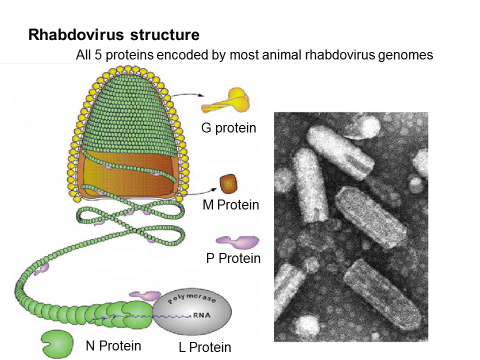 Summary of Replicative CycleRabies virus attaches to the acetylcholine receptor on the cell surface. After entry into the cell, the virion RNA polymerase synthesizes five mRNAs that code for viral proteins. After replication of the genome viral RNA by a virus-encoded RNA polymerase, progeny RNA is assembled with virion proteins to form the nucleocapsid and the envelope is acquired as the virion buds through the cell membrane.Transmission & EpidemiologyThe virus is transmitted by the bite of a rabid animal that manifests aggressive, biting behavior induced by the viral encephalitis. In the United States, transmission is usually from the bite of wild animals such as skunks, raccoons, and bats; dogs and cats are frequently immunized and therefore are rarely sources of human infection. In recent years, bats have been the source of most cases of human rabies in the United States. Rodents and rabbits do not transmit rabies.Human rabies has also occurred in the United States in people who have not been bitten, so-called "nonbite" exposures. The most important example of this type of transmission is exposure to aerosols of bat secretions containing rabies virus. Another rare example is transmission in transplants of corneas taken from patients who died of undiagnosed rabies.In the United States, fewer than 10 cases of rabies occur each year (mostly imported), whereas in developing countries there are hundreds of cases, mostly due to rabid dogs. In 2007, the United States was declared "canine-rabies free"—the result of the widespread immunization of dogs. Worldwide, approximately 50,000 people die of rabies each year.The country of origin and the reservoir host of a strain of rabies virus can often be identified by determining the base sequence of the genome RNA. For example, a person developed clinical rabies in the United States, but sequencing of the genome RNA revealed that the virus was the Mexican strain. It was later discovered that the man had been bitten by a dog while in Mexico several months earlier.Pathogenesis & ImmunityThe virus multiplies locally at the bite site, infects the sensory neurons, and moves by axonal transport to the central nervous system. During its transport within the nerve, the virus is sheltered from the immune system and little, if any, immune response occurs. The virus multiplies in the central nervous system and then travels down the peripheral nerves to the salivary glands and other organs. From the salivary glands, it enters the saliva to be transmitted by the bite. There is no viremic stage.Within the central nervous system, encephalitis develops, with the death of neurons and demyelination. Infected neurons contain an eosinophilic cytoplasmic inclusion called a Negri body, which is important in laboratory diagnosis of rabies (Figure 39–3). Because so few individuals have survived rabies, there is no information regarding immunity to disease upon being bitten again.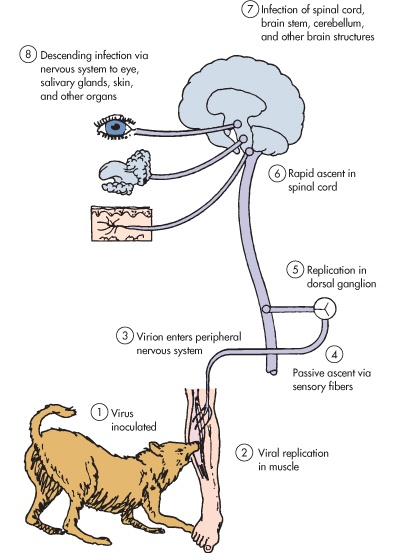 Clinical FindingsThe incubation period varies, according to the location of the bite, from as short as 2 weeks to 16 weeks or longer. It is shorter when bites are sustained on the head rather than on the leg, because the virus has a shorter distance to travel to reach the central nervous system.Clinically, the patient exhibits a prodrome of nonspecific symptoms such as fever, anorexia, and changes in sensation at the bite site. Within a few days, signs such as confusion, lethargy, and increased salivation develop. Most notable is the painful spasm of the throat muscles on swallowing. This results in hydrophobia, an aversion to swallowing water because it is so painful. Within several days, the disease progresses to seizures, paralysis, and coma. Death almost invariably ensues, but with the advent of life support systems a few individuals have survived.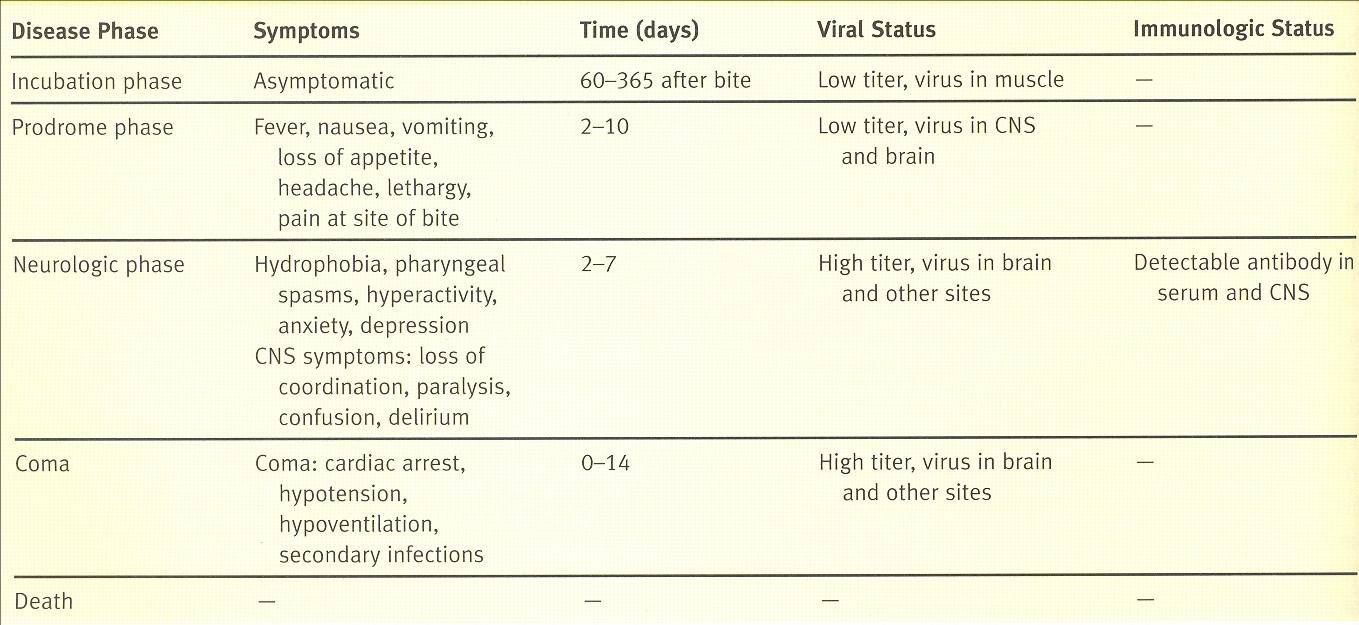 Laboratory DiagnosisRapid diagnosis of rabies infection in the animal is usually made by examination of brain tissue by using either fluorescent antibody to rabies virus or histologic staining of Negri bodies in the cytoplasm of hippocampal neurons. The virus can be isolated from the animal brain by growth in cell culture, but this takes too long to be useful in the decision of whether to give the vaccine.Rabies in humans can be diagnosed by fluorescent antibody staining of a biopsy specimen, usually taken from the skin of the neck at the hairline; by isolation of the virus from sources such as saliva, spinal fluid, and brain tissue; or by a rise in titer of antibody to the virus. Negri bodies can be demonstrated in corneal scrapings and in autopsy specimens of the brain.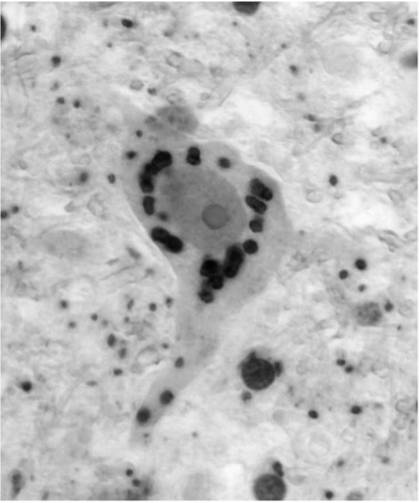 Immunohistochemical staining of intra-cytoplasmic viral inclusions in the neuron of a human rabies patient( Negri bodies).  TreatmentThere is no antiviral therapy for a patient with rabies. Only supportive treatment is available.PreventionThe rabies vaccine is the only vaccine that is routinely used postexposure, i.e., after the person has been exposed to the virus via animal bite. The long incubation period of the disease allows the virus in the vaccine sufficient time to induce protective immunity.Postexposure immunization involves the use of both the vaccine and human rabies immune globulin (RIG, obtained from hyperimmunized persons) plus immediate cleaning of the wound. This is an example of passive–active immunization. Tetanus immunization should also be considered.If the decision is to immunize, both HDCV and RIG are recommended. Five doses of HDCV are given (on days 0, 3, 7, 14, and 28), but RIG is given only once with the first dose of HDCV (at a different site). HDCV and RIG are given at different sites to prevent neutralization of the virus in the vaccine by the antibody in the RIG. As much as possible of the RIG is given into the bite site, and the remainder is given intramuscularly. If the animal has been captured, it should be observed for 10 days and euthanized if symptoms develop. The brain of the animal should be examined by immunofluorescence.